Институт мировой литературы им. А.М. Горького РАНОтдел русской литературы конца XIX — начала ХХ в.,Отдел русской классической литературы,Отдел новейшей русской литературы и литературы русского зарубежья,Отдел классических литератур Запада и сравнительного литературоведения,Совет молодых ученых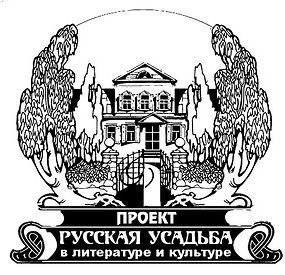 Третье заседание междисциплинарного научного семинара«Русская усадьба в диалоге наук»«Феномен русской усадебной культуры 
в призме социологии»Финансовая поддержка Российского научного фонда (проект № 18-18-00129)21 ноября 2019 годаПРОГРАММА16.00 – 18.3016.00-16.10 О.А. Богданова (ИМЛИ РАН). Вступительное слово: открытие третьего междисциплинарного научного семинара по проекту «Русская усадьба в диалоге наук» (регламент 10 мин.).16.10-16.20Е.Е. Дмитриева (ИМЛИ РАН). О содружестве филологии и социологии в исследованиях «усадебного топоса» (регламент 10 мин.).16.20-17.20С.Г. Кордонский (НИУ ВШЭ). Социальная структура и организация социального пространства современной России.17.20-18.00Дискуссия и обсуждение перспектив сотрудничества литературоведов ИМЛИ РАН и социологов.18.00-18.30М.С. Акимова, М.В. Скороходов (ИМЛИ РАН). Презентация cайта  проекта РНФ № 18-18-00129 «Русская усадьба в литературе и культуре: отечественный и зарубежный взгляд».Приглашаются все желающие.Адрес: Институт мировой литературы им. А.М. Горького РАН,Москва, Поварская ул., 25а, Каминный зал.Проезд: м. Баррикадная, Арбатская.Со всеми вопросами просьба обращаться к ответственному за проведение семинараЕ.Е. Дмитриевой katiadmitrieva@mail.ru 